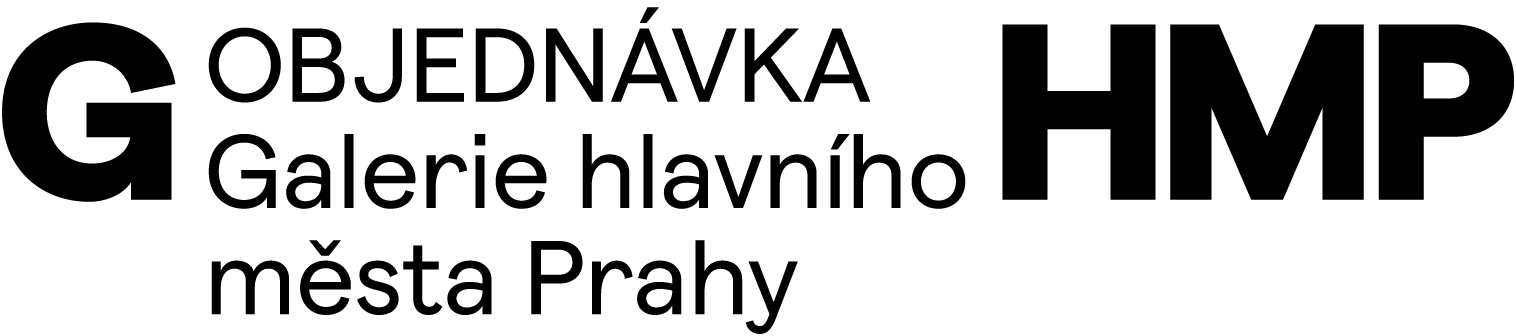         č.: O-3300-323-2023Objednáváme u Vásopravu havárie vodovodního potrubí u jižní brány Trojského zámku. Na faktury prosím uvádějte fakturační adresu: GHMP, Staroměstské náměstí 605/13, 110 00, číslo, objednávky, IČ a DIČ.Důležitou součástí faktury je rovněž informace o zapsání u příslušného krajského soudu apod..Splatnost faktury bude 14 dníCena: 264 344,50 Kč bez DPHDODAVATELOBJEDNATELAQUA GAS Praha s.r.o.Sportovní 823/14100 00 Praha 10IČ: 24826944DIČ: CZ24826944Galerie hlavního města PrahyStaroměstské náměstí 605/13CZ 110 00 Praha 1IČ 00064416DIČ CZ 00064416č. bankovního účtu: 2000700006/6000PPF Banka, a.s.V Praze dne 16. 5. 2023OBJEDNÁVÁSCHVALUJESCHVALUJEMagdalena Juříkováředitelka GHMPPetr WurstMiroslav KoláčekEva Koláčkovásprávce rozpočtu